LYCEE INTERNATIONAL JEAN-MERMOZ 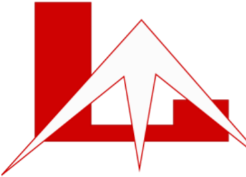 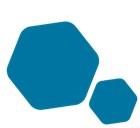 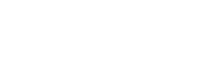 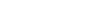 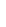 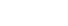 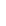 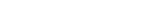 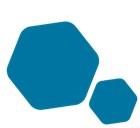 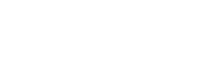 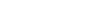 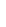 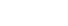 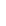 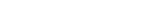 ABIDJAN – COCODY 08 BP 3545 ABIDJAN 08 Tél : 22 48 05 29  – E-mail : info@lijmermoz.org www.lijmermoz.org  LISTE DES MANUELS SCOLAIRES 2nde  2018/2019Trousse (au minimum) : 4 stylos (rouge, vert, bleu, noir), 1 crayon à papier, 1 bâton de colle, des crayons de couleur ou feutres 1 paire de ciseaux, un compas, un surligneur, un effaceur, un double décimètre, un taille-crayon, une bonne gomme.  DISCIPLINE  MANUELS  FOURNITURES  ANGLAIS  NEW MEETING POINT ANGLAIS  2nde,   Edition  Hatier 2014.  -Auteurs : Josette Starck, Cynthia Benrey, Pascal Camps… Dominique Santoni 1. Manuel de l’élève  ISBN : 978-2-218-96198-4     cahier grand format 24x32 (100 p)   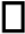  	1 clé USB de 4 GO ARABE   Ya-hala ! 1 niveau A1.2  ISBN : 978-9953-26180-5  Cahier d’activité + CD  ISBN : 978-995326181-2  Editeur : Hachette-Antoine  cahier grand format (200 pages)  cahier petit format (50 pages)  ESPAGNOL LV2-LV3  Alternativas 2nd, éd. Maison des langues, ISBN: 9782356853226 1 cahier grand format 24 x 32 (100 pages)  ALLEMAND LV3  Team Deutsch Neu Lycée - Livre élève ISBN : 9782356853028Format : Livre + CD audio  Team Deutsch Lycée 2nde  Cahier d'activités et d'évaluations ISBN : 9782356853035-1 grand cahier A4 100 pages  -1 porte-vue  HISTOIRE  GEOGRAPHIE  Histoire : Hatier , David El Kenz-Baptiste Léon,  2010  ISBN : 978-2-218-94415-4                 Géographie :  Hachette, Gagnepain-Husken,   2010   ISBN : 9782011355409             2 grands cahiers 24x32, grands carreaux, sans spirales, 180 pages  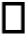 MATHEMATIQUES  Transmath, 2de - Edition Nathan, 2014        ISBN : 978-20917266702 cahiers A4, 96 pages, petits carreaux + un cahier de brouillon (non exclusif aux mathématiques)Un rapporteur, une équerre, Calculette : TI 83 Premium CE (autres modèles avec mode examen acceptés mais l’élève devra être autonome)  FRANÇAIS  Littérature 2nde - Belin 2011ISBN : 978-2-7011-5429-9Lectures : Les Femmes Savantes, Molière, Hatier ISBN : 978-2218997556 Pierre et jean, Maupassant,  Classicolycée ISBN : 9782701156439 Phèdre, Racine, édition au choix de l’élève Candide,  Voltaire D'autres titres seront communiqués à la rentrée en    fonction du professeur de la classe.classeur A4 souple (grands anneaux)06 intercalaires + un porte-vues Feuilles simples A4  Feuilles doubles A4 Un dictionnaire de poche  S.V.T.  SVT 2nde Bordas, 2015. ISBN : 9782047332047Classeur grand format + feuilles dessin + blouse de laboratoire en coton  PHYSIQUE-CHIMIE  Hachette Physique Chimie 2de compact Edition 2014  ISBN : 978-2-0113-5593-5  Classeur format A4 épaisseur moyenne + blouse de laboratoire manches longues en coton  S.E.S.  Sciences Economiques et Sociales 2DE "Coll. Passard et Perl" Ed. 2016 Bordas   ISBN 9782047333044 1 cahier A4, 200 pages  LATIN  Latin 2nde NATHAN (Gaillard) 2008 ISBN : 978-2-09-172864-3  Dictionnaire Gaffiot poche ISBN 9782011679406  ARTS PLASTIQUES  (Option)  Pas de manuel  1 petit cahier travaux pratiques 17 x 22 cm 96 pages 1 pochette de papier dessin- 12 feuilles blanches 24 x 32 cm- 180 gr - Un porte-vue de 20 pages pour matérialiser le parcours d'éducation artistique et culturelle (PEAC) et les documents méthodologiques. 1 clé USB 1 Go (Images, diaporamas, vidéos et textes produits en classe ou à la maison) Une trousse spéciale avec : 12 crayons de couleurs 12 feutres pointes moyennes ou larges1 crayon à papier HB, paire de ciseaux (scolaire), colle en tube, gomme et taille-crayon et une règle flexible 20 cm. Un marqueur noir permanent - Un grand tee-shirt ou un tablier de protection avec le nom de l'élève. 